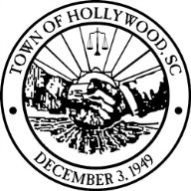 ________________________________________________________________________Thursday, 8 October 2015 			 6:30 PM 			                   Council Chambers This meeting’s notice was published in the Post and Courier newspaper.I. Call to OrderThis meeting was called to order by Commissioner Black at 6:30 PM.  II. Roll CallIn attendance were Commissioners Heyward, Moore, Prioleau, Smalls, Stewart, Wolf, Planner/Zoning Administrator Holton and Clerk-Treasurer Gantt.III. Invocation/Pledge of AllegianceInvocation was given by Commissioner Prioleau; followed by the Pledge of Allegiance.  IV. Adoption of AgendaCommissioner Stewart made the motion to adopt the agenda; Commissioner Prioleau seconded the motion and all voted in favor.V. Public CommentsNo comments were made.Commissioner Black welcomed Councilmember Townsend to the meeting.VI. Minutes:Commissioner Stewart made the motion of accepting minutes of the meeting held on September 10, 2015 as prepared; Commissioner Heyward seconded the motion and all voted in favor.VII. Old Business:Commissioner Black said that a public workshop was held at Town Hall a couple weeks back for review and comments on the development of the Town’s Comprehensive Plan update.  A few ideas were presented, with twelve (12) citizens in attendance.  Planner/Zoning Administrator Holton said that the following suggestions were made:Pursue funds for a community pool on the Town’s parcel off of Dixie Plantation RdAdd the Gullah Geechee corridor under the cultural resource elementInclude information on the historical marker on Hwy 162 commemorating St. Paul Churchyard and the StonoCommissioner Moore made the motion to include these items in the comprehensive plan; Commissioner Stewart seconded the motion and all voted in favor.VIII. New Business:Case #1 Requesting approval to annex the property located at 4629 Wilson Road, TMS# 162-00-00-354 was approved for Town council’s consideration and final vote.  Commissioner Stewart asked if the property was contiguous and Mr. Holton said that it has one side which touches a Hollywood parcel.  Mr. Holton said that the zoning will be RC with a minimum of 30,000 sq. ft. and water and sewer is available on this vacant lot.  Commissioner Stewart made the motion to suggest council approve this request; Commissioner Heyward seconded the motion and all voted in favor. IX. AdjournmentThe meeting was adjourned at 6:45 PM.Prepared by:Niema GanttClerk-Treasurer